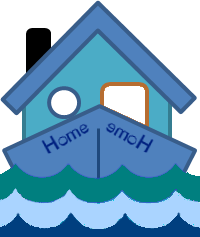 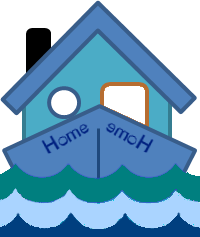 A.C. D.C relationship.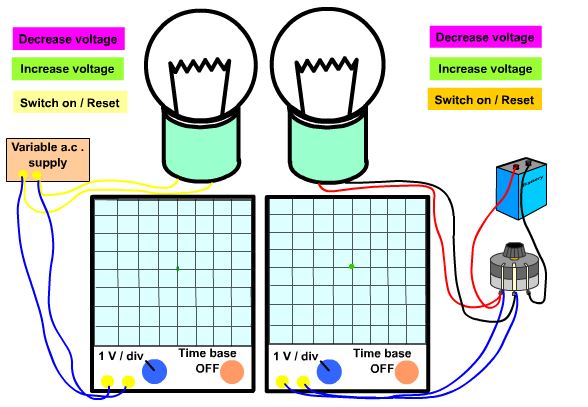 Instructions:Switch on the left hand lamp.Adjust the a.c. voltage to give a peak alternating voltage of 1 V  Leave this circuit switched on.Switch on the right hand circuit.Adjust the d.c. voltage so that the lamp is the same brightness as the left hand lamp.Measure the deflection of the spot on the oscilloscope. This gives a measure of the direct voltage across the lamp. Alter the a.c. peak voltage.Plot a graph. State the relationship between V d.c. and V peak using the value obtained from the graph.